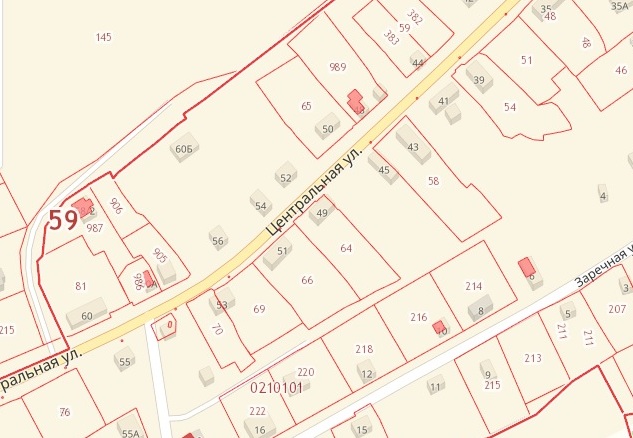 Приложение 16к Схеме размещения нестационарных торговых объектовна территории Краснокамского муниципального районаОверятское городское поселениеПоселок Ласьва